АДМИНИСТРАЦИЯОПЫТНОПОЛЬСКОГО СЕЛЬСКОГО ПОСЕЛЕНИЯЯРАНСКОГО РАЙОНА КИРОВСКОЙ ОБЛАСТИПОСТАНОВЛЕНИЕ11.03.2019                                                                                                                 № 13м. Опытное ПолеОб  утверждении  Программы  комплексного развития систем коммунальной инфраструктурына территории Опытнопольского сельского поселения    на 2019-2038 годы.В соответствии с Федеральным законом №131-ФЗ от 06 октября 2003 года «Об общих принципах местного самоуправления в Российской Федерации», в целях реализации положений Федерального закона от 30 декабря 2004 г. №210-ФЗ «Об основах регулирования тарифов организаций коммунального комплекса», Федерального закона от 23 ноября 2009 г. № 261 – ФЗ «Об энергосбережении и о повышении энергетической эффективности и о внесении изменений в отдельные законодательные акты Российской Федерации, Уставом муниципального образования Опытнопольское сельское поселение, администрация Опытнопольского сельского поселения ПОСТАНОВЛЯЕТ: 1. Утвердить прилагаемую муниципальную целевую программу «Комплексное развитие систем коммунальной инфраструктуры Опытнопольского сельского поселения Яранского района на 2019-2038  годы» (далее именуется Программа). 2. Утвердить муниципальным заказчиком Программы администрацию Опытнопольского сельского поселения Яранского района. 3. Контроль за исполнением настоящего постановления возложить на Главу Опытнопольского сельского поселения И. А. Бусыгину 4. Обнародовать настоящее постановление администрации Опытнопольского сельского поселения на официальном сайте администрации Опытнопольского сельского поселения Яранского района Кировской области в сети Интернет. 5. Решение вступает в силу с момента его официального обнародования (опубликования). Глава Опытнопольского сельского поселения                                                                                   И. А. Бусыгина                                                                                                                    Приложение                                                                                                 к постановлению администрацииОпытнопольского сельского поселения                                                                                                   от  11.03.2019 года  № 13ПРОГРАММА КОМПЛЕКСНОГО РАЗВИТИЯ СИСТЕМ КОММУНАЛЬНОЙ ИНФРАСТРУКТУРЫ  ОПЫТНОПОЛЬСКОГО СЕЛЬСКОГО ПОСЕЛЕНИЯ НА 2019-2038 ГОДЫ СтруктураПрограммы комплексного развития систем коммунальной инфраструктурыОпытнопольского сельского поселения на 2019-2038 годыПаспорт  Программы комплексного развития систем коммунальной инфраструктуры Опытнопольского сельского поселения на 2019-2038 годы 1. Содержание проблемы и обоснование ее решения программными методами      1.1. Общие сведения о Опытнопольском сельском поселении, демографические показатели      1.2. Природно-климатические условия     1.3. Рельеф     1.4. Гидрогеологические условия     1.5. Структура земельного фонда 	 1.6. Показатели сферы жилищно-коммунального хозяйства муниципального образования.     1.7. Анализ текущего  состояния систем теплоснабжения     1.8. Анализ текущего  состояния систем водоснабжения     1.9. Анализ текущего  состояния систем  газоснабжения     1.10. Анализ текущего  состояния сферы сбора твердых бытовых отходов     1.11. Анализ текущего  состояния систем водоотведения     1.12. Анализ текущего  состояния систем электроснабжения2. Основные цели и задачи, сроки и этапы реализации программы.    2.1. Основные цели Программы    2.2. Основные задачи Программы    2.3. Сроки и этапы реализации Программы3. Мероприятия по развитию системы коммунальной инфраструктуры.      3.1. Общие положения      3.2. Система водоснабжения      3.3. Система газоснабжения      3.4. Система сбора и вывоза твердых бытовых отходов      3.5. Система электроснабжения4. Механизм реализации  Программы и контроль за ходом ее выполнения5. Оценка эффективности реализации программыПаспортПрограммы комплексного развития систем коммунальной инфраструктуры  Опытнопольского сельского поселения на 2019-2038 годы1.  Содержание проблемы и обоснование ее решения программными методамиОдним из основополагающих условий развития  поселения является комплексное развитие систем жизнеобеспечения Опытнопольского  сельского поселения. Программа направлена на обеспечение надежного и устойчивого обслуживания потребителей коммунальными услугами, снижение износа объектов коммунальной инфраструктуры, модернизацию этих объектов путем внедрения энергосберегающих технологий, разработку и внедрение мер по стимулированию эффективного и рационального хозяйствования организаций коммунального комплекса. В связи с тем, что Опытнопольское сельское поселение из-за ограниченных возможностей местного бюджета не имеет возможности самостоятельно решить проблему реконструкции, модернизации и капитального ремонта объектов жилищно-коммунального хозяйства в целях улучшения качества предоставления коммунальных услуг, финансирование мероприятий Программы необходимо осуществлять за счет средств, федерального, областного, районного и местного бюджета.1. 1. Общие сведения о Опытнопольском сельском поселении,        демографические показатели Муниципальное образование Опытнопольское  сельское поселение (СП) находится в северной части Яранского района, который расположен на юго-западе Кировской области.Опытнопольское СП граничит (см. рис. 1-1):на западе – с Никольским СП Яранского района;на севере – с Тужинским районом;на востоке – с Кугальским СП Яранского района;на юге – с Яранским городским поселением.Административным центром Опытнопольского СП является м. Опытное поле. Расстояние от м. Опытное поле до районного центра – г. Яранск - 11 км, до областного центра – г. Кирова – 220  км. Площадь поселения составляет 136,79 км2, на его территории расположено 11 населённых пунктов, в т.ч. 1 местечко и 10 деревень:Рисунок 1-1 положение Опытнопольского с/п на территории Яранского района.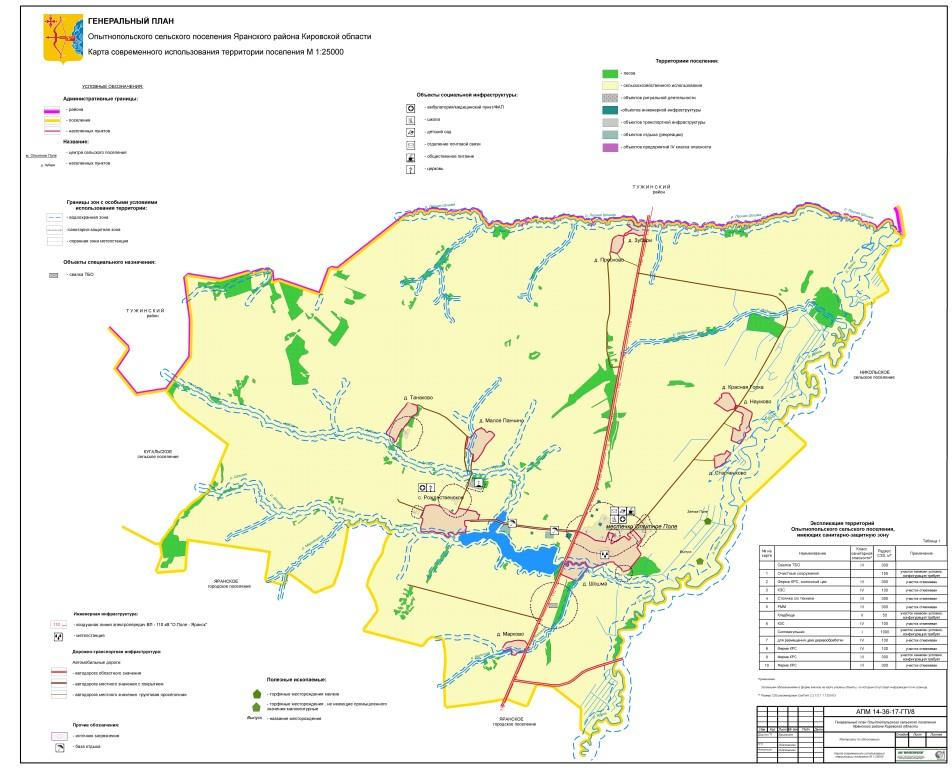    Численность населения поселения в разные годы представлена в таблице 1.  Таблица 1      Демографический прогноз является   неотъемлемой частью комплексных экономических и социальных прогнозов развития территории и имеет чрезвычайно важное значение для целей краткосрочного, среднесрочного и долгосрочного планирования развития территории. Демографический прогноз позволяет дать оценку основных параметров развития населения (обеспеченность трудовыми ресурсами, дальнейшие перспективы воспроизводства и т.д.) на основе выбранных гипотез изменения уровней рождаемости, смертности и миграционных потоков.1.2. Природно-климатические условияОпытнопольское СП в расположено в центральной части Яранского района, которое, в свою очередь, относится к юго-западной агроклиматической зоне Кировской области.Яранский район относится к территории с континентальным климатом умеренного пояса, где преобладающим является континентальный воздух умеренных широт. Среднегодовая температура воздуха в Яранском районе составляет 2,0-2,3 оС. В годовом ходе средние месячные температуры изменяются от -13,6 оС в январе до +18,3 оС в июле. Абсолютный минимум температур отмечен – 46 оС в январе, в июне -3 оС. Абсолютный максимум температур в январе +4 оС, летний в июне +37 оС. Обеспеченность теплом вегетационного периода сельскохозяйственных культур, характеризующаяся суммой средних суточных температур воздуха между датами перехода через 10 оС весной и осенью, равна 1902. Продолжительность безморозного периода средняя 117 дней, наименьшая – 37 и наибольшая – 151. Среднегодовая сумма осадков составляет 639 мм. Высота снежного покрова в марте месяце 39 см, запас воды в снежном покрове 103 мм. Продолжительность периода устойчивого снежного покрова 162 дня с 15 октября (средн. значение) по 23 апреля. Глубина промерзания почвы в марте месяце достигает 79 см. Господствующими ветрами в районе являются юго-западные. Среднегодовая скорость ветра составляет 3,8 м/с. Летом скорость ветра ниже, чем зимой. Среднегодовая сумма осадков составляет 639 мм. Наибольшее количество осадков в период с апреля по октябрь составляет 405 мм. В теплый период выпадает в виде дождей, часто сопровождается грозами. Зимние осадки имеют меньшую интенсивность, но большую продолжительность (ноябрь-март), 234 мм. Таким образом, территория Яранского района относится к строительно-климатической зоне IВ (СНиП 23-01-99. Строительная климатология). Природно-климатические условия освоения территории района характеризуются благоприятной ситуацией для возделывания таких сельскохозяйственных культур, как озимая рожь, яровые, лен, картофель, овощи, сеяные травы. Холодная и длительная зима обуславливает максимальную теплоизоляцию зданий и сооружений. Продолжительность отопительного периода 225 дней. Агроклиматическая характеристикаОсенний период характеризуется быстрым спадом температуры: сентябрь – +9,3°С, октябрь – +2,5°С, ноябрь – -4,9°С. Средняя дата перехода среднесуточной температуры через + 5°С – 5 октября. Эту дату следует считать концом вегетации озимых культур.Средняя дата первого осеннего заморозка – 16 сентября (с 28 августа по 4 октября). К началу первых заморозков должна быть закончена уборка теплолюбивых культур и подъём зяби.За осенний период выпадает, в среднем, 131 мм осадков (28% годового количества). Устойчивый снежный покров ложится на поверхность почвы во второй декаде ноября.Зима в районе продолжительная и достаточно суровая. Среднемесячная температура в январе -14,2°С, в феврале – -13,7°С. В зимний период выпадает 65 мм осадков в виде снега (14% годового количества). Высота снежного покрова достигает максимума в конце февраля и держится до конца марта. Неоднородность рельефа, наличие долин, ручьёв и речек, слабая залесённость и частые метели обуславливают неравномерность залегания снежного покрова на полях, а, следовательно, и неодинаковое по глубине промерзание почвы. Средняя глубина промерзания почвы к концу зимы составляет 60-70 см, а в местах, оголённых от снежного покрова, достигает 100-130 см. Абсолютный минимум температур в зимний период достигает -47°С. Большие колебания температур от сильных морозов до оттепелей при неравномерном снежном покрове приводит к вымерзанию озимых и многолетних трав. Поэтому для защиты озимых в местах, подверженных оголению от снега, следует проводить снегозадержание.Наоборот, в местах большого скопления снега озимые страдают от выпревания. На таких участках весной следует ускорять таяние снега путём мульчирования, а также проводить борьбу с ледяной коркой.Весна. Переход от зимнего периода к летнему происходит в середине апреля. В это время имеет место усиленное снеготаяние, так как температура быстро нарастает: в марте – -7,2°С, в апреле – +2,1°С, в мае – +10,7°С.В начале мая почва оттаивает на всю глубину и прогревается в пахотном слое до 5-6°С. С этого времени следует начинать сев ранних яровых культур.За весенний период выпадает 85 мм атмосферных осадков (19% годового количества). Этого недостаточно для роста и развития озимых и яровых культур при высокой температуре. Поэтому ранней весной, как только наступит спелость почвы необходимо проводить закрытие накопленной влагн боронованием зяби, озимых культур и многолетних трав.Лето характеризуется тёплым периодом с достаточным количеством осадков (около 40% от годового количества).Продолжительность вегетационного периода составляет 162 дня, а период активного роста растений со среднесуточной температурой выше +10°С составляет 123 дня. В зависимости от рельефа этот период может изменяться. На возвышенных участках и южных склонах эти периоды на 5-10 дней больше по сравнению с пониженными участками и северными склонами.Средние значения некоторых климатических показателе приведены в табл. 2.1-1.Таблица 2.1-1.Средние многолетние значения некоторых климатических показателей Яранского районаЯранский муниципальный район находится на юго-западе Кировской области и граничит с Кикнурским, Тужинским, Пижанским, Санчурским районами и Республикой Марий Эл. Расстояние от г. Яранска до областного центра г. Кирова – 213 км.С позиций физико-географического районирования Яранский район относится к Ярано-Немдинскому району Пижмо-Какшагского округа, который сложен пермскими (отложения пустынь и лагун татарского яруса) и четвертичными отложениями. Кристаллический фундамент находится на глубине 1500-2000 м. В геоморфологическом отношении территория района представляет собой увалисто-холмистую равнину с абсолютными отметками до 200 м и понижениями в поймах рек до 100 м.Четвертичные отложения представлены элювиально-делювиальными структурными суглинками. Почвы – преимущественно дерново-подзолистые; в восточной части –  дерново-подзолистые со вторым гумусовым горизонтом; в южной части встречаются серые лесные почвы, а в пойме р. Ярань – пойменные (аллювиальные).С позиций геоботанического зонирования Яранский район относится к подзоне южной тайги и входит юго-западный фаунистический подрайон Кировской области. Большая часть района распахана. В южной части района сохранились пихтово-еловые леса с липой и широколиственными породами, а также берёзовые и осиновые леса.1. 3. Рельеф Территория Яранского района расположена в зоне Яранско-Кокшагской равнины (по Добрынину) на водоразделе рек Ярань и Ламба. В целом рельеф хозяйства можно охарактеризовать как полого-волнистое плато водораздела, которое пересечено логами и ручьями с постоянными и временными водотоками.Водораздельная часть между реками, ручьями и логами представлена невысокими холмами и вытянутыми грядами со склонами различной крутизны и экспозиции и с небольшими лощинообразными понижениями. Надпойменные терассы выражены очень слабо. Склоны холмов, гряд и надпойменные терассы имеют крутизну склонов от 2 до 6°, поэтому почвы на них подвержены водной эрозии. Овражно-балочная сеть на территории поселения занимает около 4%.В целом Яранский район характеризуется средней степенью геологической устойчивости и низкой устойчивостью ландшафтов. Территория Опытнопольского  СП расположена в V1 геоморфологическом районе волнистой Яранско-Кокшагской равнины. При крупномасштабном почвенном обследовании хозяйства выявлено, что самой распространённой почвообразующей породой являются покровные бескарбонатные глины и суглинки. Кроме покровных отложений на территории хозяйства встречаются морена бескарбонатная, элювий глин и морена бескарбонатная, подстилаемая водноледниковыми отложениями. В поймах реки Ярань и её притоков залегают аллювиальные отложения, а по днищам логов, балок, в поймах мелких речек и ручьёв – делювиальные отложения. 1.4.  Гидрогеологические условияДля целей водоснабжения используется котельничский карбонатно-терригенный горизонт (P2kt), вскрытый на глубинах от 85 до 140 м.Участки загрязнения подземных вод на территории Яранского района не выявлены, подземные воды относятся к защищенным.Грунтовые воды на водораздельных пространствах залегают на глубине 10-15 м и не оказывают существенного влияния на почвообразующие процессы.	В пониженных элементах рельефа грунтовые воды подходят близко к дневной поверхности, в результате чего почвы с временным избыточным грунтовым увлажнением.1.5.  Структура земельного фондаОбщая площадь Опытнопольского СП составляет 13679 га, в т.ч:Единственным сельскохозяйственным предприятием поселения является  ООО «Восход», расположенный в м. Опытное Поле. Хозяйство  занимается разведением молочного крупного рогатого скота, производством сырого молока.  Площадь земель хозяйства - 3896 га. Количество работающих до 50 человек.На территории поселения имеется большое количество необрабатываемых сельскохозяйственных угодий (около 8000 га), что создаёт предпосылки для восстановления сельскохозяйственного производства.1.6. Показатели сферы жилищно-коммунального хозяйства  муниципального образованияНа территории Опытнопольского  сельского поселения  предоставлением услуг в сфере жилищно-коммунального хозяйства занимаются организации: МУП «Вулкан», ООО «Аврора», Яранские электрические сети, ООО «МП ВКХ», ОАО «Газэнергосеть Киров». Специализированная организация, занимающаяся сбором и вывозом мусора на территории Опытнопольского сельского поселения, является АО «Куприт» и управляющие компании.  В настоящее время деятельность коммунального комплекса сельского поселения характеризуется неравномерным развитием систем коммунальной инфраструктуры поселения, низким качеством предоставления коммунальных услуг, неэффективным использованием природных ресурсов.Причинами возникновения проблем является:- высокий процент изношенности коммунальной инфраструктуры, - неудовлетворительное техническое состояние жилищного фонда.Следствием износа объектов ЖКХ является качество предоставляемых коммунальных услуг, не соответствующее запросам потребителей,  в связи с наличием  потерь в системах водоснабжения, что в целом негативно сказывается на финансовых результатах их хозяйственной деятельности. 1.7. Анализ текущего состояния систем теплоснабженияТеплоснабжение жилой и общественной застройки на территории Опытнопольского сельского поселения осуществляется по смешанной схеме:- многоквартирные дома и общественная застройка в м. Опытное Поле, теплоснабжение которых осуществляется централизованной системой теплоснабжения от муниципальной котельной;- здания с индивидуальным теплоснабжением (348 жилых зданий из 353 размещенных на территории поселения, а также большая часть мелких общественных и коммунально-бытовых потребителей), оборудованы  печами на твердом топливе. Для горячего водоснабжения указанных потребителей используются электрические водонагреватели.Тепловые сети введены в эксплуатацию в период с 1985 по 2010 год. Способ прокладки - подземный и надземный, вид сети - водяной, система отопления закрытая. Общая длина тепловых сетей 1225 метров, в т.ч. 0,5885 км в подземном исполнении. Площадь централизованного отопления составляет 4,4002 тыс. м2, в том числе: - жилых индивидуальных зданий - 186,0 тыс. м2;- жилых многоквартирных зданий - 4,2142 тыс. м2;- общественных зданий - 4,1455 тыс. м2.Обслуживание централизованных систем теплоснабжение поселения осуществляется от муниципальной котельной, находящейся в аренде у теплоснабжающей организации МУП «Вулкан». К тепловым сетям котельных, эксплуатируемых этим предприятием, присоединено 9 жилых зданий общей площадью 4400,2 кв.м. Отапливающие предприятия МУП «Вулкан» в качестве основного топлива используют каменный уголь.Теплоснабжение производственных предприятий осуществляется от собственных котельных, размещенных на территориях предприятий. Резервным и аварийным топливом по котельным предприятий являются дровяные паллеты.В дополнение к этому, в процессе развития поселения теплоснабжение построенных жилых зданий последние годы обеспечивалось от котельных, расположенных во встроенно-пристроенных помещениях этих зданий. Эти котельные не имеют тепловых сетей и относятся к местным и индивидуальным источникам теплоснабжения.Всего в поселении в рамках централизованного теплоснабжения, в эксплуатации находится 3 котлоагрегата, установленные в специализированном здании. Общая установленная тепловая мощность котлоагрегатов составляет 1,82 Гкал/ч.1.8. Анализ текущего состояния  систем  водоснабженияВ настоящее время основным источником хозяйственно-питьевого, противопожарного водоснабжения поселения являются подземная вода, поставляемая из артезианских скважин ООО «МП «ВКХ». Водопроводные сети проложены чугунными, стальными и полипропиленовыми  трубопроводами диаметром от 50 до 100 мм общей протяженностью более 11351м.Водоснабжение м. Опытное Поле и с. Рождественское организовано от централизованной системы, включающих водозаборный узел и водопроводные сети. Износ систем коммунальной инфраструктуры следующий:- оборудование водозаборов – 40 %;- оборудование сетей –  50 %.Таблица 3.6.1-1Характеристика существующих водозаборовВодоподготовка и водоочистка как таковые отсутствуют, потребителям подается исходная (природная) вода. Техническое состояние сетей и сооружений не обеспечивает предъявляемых к ним требований. Часть магистральных сетей полностью изношены до аварийного состояния, что влечет сверхнормативные потери. Водоподготовка и водоочистка как таковые отсутствуют, потребителям подается исходная (природная) вода.В остальных населенных пунктах поселения  население обеспечивается водой из индивидуальных колодцев и скважин. В настоящее время подача воды питьевого качества потребителям поселения из действующих артскважин составляет 95 м3/сут, с учетом сезонного полива – 110 м3/сут. Водопроводными сетями охвачено 96 % территории жилой застройки. Многоквартирные жилые дома на 100% оборудованы приборами общедомового учета холодной воды. Здания общественного и делового назначения на 100%. оборудованы приборами учета воды.Таблица 3.6.1-2Характеристика существующих сетей водоснабжения Жилые дома, общественные здания м. Опытное Поле, с. Рождественское подключены к централизованной системе водоснабжения, которая состоит из артезианских скважин и водопроводных сетей. Часть жилых домов пользуется водой из индивидуальных колодцев и скважин. Водоснабжение в этой части населения осуществляется из индивидуальных колодцев и от артезианской скважины с помощью бытовых насосов через накопительную емкость. Услуга горячего водоснабжения в поселении не оказывается.1.9. Анализ текущего состояния  систем газоснабженияГазоснабжение населения осуществляется сжиженным газом, привозимым из г. Яранска. Трёхэтажные жилые дома по ул. Северной  подключены к подземным ёмкостям. Остальное население приобретает сжиженный газ в баллонах.1.10. Анализ текущего состояния сферы сбора твердых бытовых отходовОрганизация сбора и вывоза ТКО от частного сектора и учреждений осуществляет АО «Куприт» Собранные отходы вывозятся  на полигон ТКО. Необходимо установить на территории  поселения дополнительные мусорные контейнеры  вместимостью 0,75 м.куб. для сбора мусора на улицах поселения.1.11. Анализ текущего состояния  системы водоотведенияВ настоящее время на территории поселения делится на зону централизованного и нецентрализованного водоотведения. Услуга по централизованному водоотведению осуществляется в м.Опытное Поле. В остальных населенных пунктах поселения применяется локальная система водоотведения. Местечко Опытное Поле имеет хозяйственно – бытовую канализацию, в которую поступают сточные воды от мало - и среднеэтажных благоустроенных жилых домов, объектов социального назначения: МКОУ ОШ м. Опытное Поле, МДОУ детский сад «Лучик», МКУК Опытнопольский СДК), административного здания, предприятия торговли и питания, прошедшие очистку на локальных очистных сооружениях. По системе самотечных коллекторов сточные воды подаются на очистные сооружения расположенные в юго – западной части м.Опытное Поле. Выпуск сточных вод в производится в р. Шошму.  Канализационная сеть построена по схеме, определяемой планировкой застройки, общим направлениям рельефа местности и местоположением очистных сооружений канализации.  Метод чистка сточных вод: биохимический, механический, проектная производительность 200  куб. м/сут., фактическая производительность 200 куб. м/сут.Системой нецентрализованного водоотведения охвачены малоэтажные индивидуальные и многоквартирные жилые дома блокированной постройки. Сеть водоотведения является самотечно-напорной и предназначена для транспортирования хозяйственно-бытовых сточных вод от жилых домов в выгребные емкости.Существующие канализационные коллекторы и сети на территории Опытнопольского поселения находятся в работоспособном состоянии. Общая протяженность сетей 2,3 км. Очистные сооружения проектной мощностью 18000 м3/год. Износ систем коммунальной инфраструктуры следующий:- оборудование очистных сооружений – 80 %;- оборудование сетей –80 %.Для отвода и очистки сточных вод от существующих в м. Опытное Поле объектов возможностей существующей системы водоотведения достаточно.1.12.  Анализ текущего состояния системы электроснабжения.На территории поселения находится головная подстанция Опытное Поле 110/10кВ.К первоочередным мероприятиям по развитию энергетики района относятся реконструкция ВЛ-10 кВ №2 ПС Опытное Поле 110/10 кВ,  отпайка на с. Рождественское протяженностью 3,22 км.2.  Основные цели и задачи, сроки и этапы реализации  Программы.2.1. Основные цели Программы.Основной целью Программы является создание условий для приведения объектов и сетей коммунальной инфраструктуры в соответствие со стандартами качества, обеспечивающими комфортные условия для проживания граждан и улучшения экологической обстановки на территории  Опытнопольского  сельского поселения. Программа направлена на снижение уровня износа, повышение качества предоставляемых коммунальных услуг, улучшение экологической ситуации. В рамках данной Программы должны быть созданы условия, обеспечивающие привлечение средств внебюджетных источников для модернизации объектов коммунальной инфраструктуры, а также сдерживание темпов роста тарифов на коммунальные услуги.2.2. Основные задачи Программы. 1. Инженерно-техническая оптимизация систем коммунальной инфраструктуры.2. Повышение надежности систем коммунальной инфраструктуры.3. Обеспечение более комфортных условий проживания населения сельского поселения.4. Повышение качества предоставляемых ЖКУ.5. Снижение потребление энергетических ресурсов.6. Снижение потерь при поставке ресурсов потребителям.7. Улучшение экологической обстановки в сельском поселении.8. Повышение уровня газификации населённых пунктов   сельского поселения.2.3. Сроки и этапы реализации Программы.Программа действует с 2019 года по 31 декабря 2038 года. Реализация программы будет осуществляться весь период.3. Мероприятия по развитию системы коммунальной инфраструктуры 3.1. Общие положенияОсновными факторами, определяющими направления разработки Программы, являются:тенденции социально-экономического развития поселения, характеризующиеся незначительным снижением численности населения; состояние существующей системы коммунальной инфраструктуры;перспективное строительство малоэтажных домов, направленное на улучшение жилищных условий граждан;сохранение оценочных показателей потребления коммунальных услуг;Мероприятия разрабатывались исходя из целевых индикаторов, представляющих собой доступные наблюдению и измерению характеристики состояния и развития системы коммунальной инфраструктуры, условий их эксплуатации. Достижение целевых индикаторов в результате реализации Программы характеризует будущую модель коммунального комплекса поселения. Комплекс мероприятий по развитию системы коммунальной инфраструктуры, поселения разработан  по следующим направлениям:строительство и модернизация оборудования, сетей организаций коммунального комплекса  в целях повышения качества товаров (услуг), улучшения экологической ситуации;строительство и модернизация оборудования и сетей в целях подключения новых потребителей в объектах капитального строительства;Разработанные программные мероприятия систематизированы по степени их актуальности в решении вопросов развития системы коммунальной инфраструктуры  в сельском поселении и срокам реализации.Сроки реализации мероприятий Программы  определены исходя из актуальности и эффективности мероприятий (в целях повышения качества товаров (услуг), улучшения экологической ситуации). Мероприятия, реализуемые для подключения новых потребителей, разработаны исходя из того, что организации коммунального комплекса обеспечивают  требуемую для подключения мощность, устройство точки подключения и врезку в существующие магистральные трубопроводы, коммунальные сети до границ участка застройки. От границ участка застройки и непосредственно до объектов строительства прокладку необходимых коммуникаций осуществляет Застройщик. Точка подключения находится на границе участка застройки, что отражается в договоре на подключение. Построенные Застройщиком сети эксплуатируются Застройщиком или передаются в муниципальную собственность в установленном порядке по соглашению сторон.7. Источниками финансирования мероприятий Программы являются средства областного бюджета, местного бюджета. Объемы финансирования мероприятий из областного  бюджета определяются после принятия программ в области развития и модернизации систем коммунальной инфраструктуры и подлежат ежегодному уточнению после формирования областного бюджета на соответствующий финансовый год с учетом результатов реализации мероприятий в предыдущем финансовом году. Если мероприятие реализуется в течение нескольких лет, то количественные и стоимостные показатели распределяются по годам по этапам, что обуславливает приведение в таблицах программы долей единиц. Собственные средства организаций коммунального комплекса, направленные на реализацию мероприятий по повышению качества товаров (услуг), улучшению экологической ситуации представляют собой величину амортизационных отчислений (кроме сферы теплоснабжения), начисленных на основные средства, существующие и построенные (модернизированные) в рамках соответствующих мероприятий. Перечень программных мероприятий приведен в приложении № 1 к Программе3.2. Система водоснабженияОсновными целевыми индикаторами реализации мероприятий Программы комплексного развития системы водоснабжения потребителей поселения являются:- капитальный ремонт водопроводных сетей;-реконструкция существующих смотровых колодцев и ремонт запорной арматуры;-установка ограждения санитарной зоны вокруг скважин и башен;3.3. Система газоснабженияОсновными целевыми индикаторами реализации мероприятий Программы комплексного развития системы газоснабжения потребителей поселения являются:- Строительство газопровода и газораспределительных станций;3.4. Система сбора и вывоза твердых бытовых отходовОсновными целевыми индикаторами реализации мероприятий Программы комплексного развития  системы сбора и вывоза твердых бытовых отходов потребителей поселения, являются:- Приобретение мусорных контейнеров - Организация в поселении раздельного сбора мусора (перспектива).3.5. Система электроснабженияОсновными целевыми индикаторами реализации мероприятий Программы комплексного развития системы электроснабжения  потребителей поселения являются:- Оснащение потребителей бюджетной сферы и жилищно-коммунального хозяйства электронными приборами учета расхода электроэнергии с классом точности 1.0;- Реконструкция существующего уличного освещения;- Внедрение современного электроосветительного оборудования, обеспечивающего экономию электрической энергии;- Принятие мер по повышению надежности электроснабжения тех объектов, для которых перерыв в электроснабжении грозит серьезными последствиями.4. Механизм реализации  Программы и контроль за ходом ее выполненияРеализация Программы осуществляется Администрацией Опытнопольского  сельского поселения. Для решения задач Программы предполагается использовать средства  областного бюджета, в т.ч. выделяемые на целевые программы Кировской области, средства местного бюджета, собственные средства предприятий коммунального комплекса. Пересмотр тарифов на ЖКУ производится в соответствии с действующим законодательством.	В рамках реализации данной Программы в соответствии со стратегическими приоритетами развития Опытнопольского  сельского поселения, основными направлениями сохранения и развития коммунальной инфраструктуры будет осуществляться мониторинг проведенных мероприятий и на основе этого осуществляется корректировка мероприятий Программы.Исполнителями Программы являются администрация Опытнопольского  сельского поселения и организации коммунального комплекса. Контроль за реализацией Программы осуществляют по итогам каждого года Администрация Опытнопольского  сельского поселения и  депутаты Опытнопольской  сельской Думы.Изменения в Программе и сроки ее реализации, а также объемы финансирования из местного бюджета могут быть пересмотрены Администрацией поселения по ее инициативе или по предложению организаций коммунального комплекса в части изменения сроков реализации и мероприятий программы.5. Оценка эффективности реализации ПрограммыОсновными результатами реализации мероприятий в сфере ЖКХ  являются:- модернизация и обновление коммунальной инфраструктуры поселения; - снижение  эксплуатационных затрат предприятий ЖКХ; - улучшение качественных показателей  воды;- устранение причин возникновения аварийных ситуаций, угрожающих жизнедеятельности человека.Наиболее важными конечными результатами реализации программы являются:- снижение уровня износа объектов коммунальной инфраструктуры;- снижение количества потерь воды;- повышение качества предоставляемых услуг жилищно-коммунального комплекса;- обеспечение надлежащего сбора и утилизации твердых и жидких бытовых отходов;- улучшение экологического состояния  окружающей среды.Приложение № 1 к ПрограммеПеречень программных мероприятий по развитию коммунальной инфраструктуры, сбора твердых бытовых отходовНаименование программыПрограмма комплексного развития систем коммунальной инфраструктуры  Опытнопольского сельского поселения на 2019-2038 годы (далее – программа)Основания для разработки программыФедеральный закон 131-ФЗ от 10.06.2003 «Об общих принципах организации местного самоуправления в Российской Федерации», поручение Президента Российской Федерации по итогам проверки эффективности использования организациями коммунального комплекса финансовых ресурсов, направляемых на модернизацию и развитие от 17.03.2011 года № Пр-701, распоряжение Правительства РФ от 22.08.2011 года № 1493-р, постановление Правительства РФ от 14.06.2013 г. № 502, Генеральный план муниципального образования Опытнопольское сельское поселение, утвержденный решением Опытнопольской сельской Думы Яранского района Кировской области 27.12.2018 № 85Разработчик программыАдминистрация Опытнопольского  сельского поселения Яранского  района Кировской областиИсполнители программыАдминистрация Опытнопольского  сельского поселения Яранского  района Кировской области Контроль за реализацией программыАдминистрация Опытнопольского  сельского поселения Яранского  района Кировской областиЦель программы Комплексное развитие систем коммунальной инфраструктуры, реконструкция и модернизация систем коммунальной инфраструктуры,  улучшение экологической ситуации на территории Опытнопольского сельского поселенияЗадачи программы1. Инженерно-техническая оптимизация систем коммунальной инфраструктуры.2. Повышение надежности систем коммунальной инфраструктуры.3. Обеспечение более комфортных условий проживания населения сельского поселения.4. Повышение качества предоставляемых ЖКУ.5. Снижение потребления энергетических ресурсов.6. Снижение потерь при поставке ресурсов потребителям.7. Улучшение экологической обстановки в сельском поселении.8. Повышение уровня газификации населённых пунктов   сельского поселения.Сроки реализации программы2019-2038 годыОбъемы и источники финансированияИсточники финансирования:- средства местного бюджета 800 тыс.рубБюджетные ассигнования, предусмотренные в плановом периоде 2019-2038 годов, будут уточнены при формировании проектов бюджета поселения с учетом  изменения ассигнований областного бюджета.Мероприятия программы В сфере водоснабжения:- капитальный ремонт водопроводных сетей;-реконструкция существующих смотровых колодцев и ремонт запорной арматуры;-установка ограждения санитарной зоны вокруг скважин и башен;В сфере газификации:-  газификация сельского поселения. В сфере электроснабжения:- внедрение современного электроосветительного оборудования, обеспечивающего экономию электрической энергии.Организация сбора и вывоза ТБО:- улучшение санитарного состояния территорий сельского поселения;- стабилизация  и последующее уменьшение образования бытовых отходов;- обеспечение надлежащего сбора  и транспортировки ТБО; №п/пНаименование населенных пунктов,тип нас. пунктаКоличество домохозяйств,ед.Численностьнаселения, человекРасстояние доцентра поселения, км1Опытное Поле, местечко8682Зубари, деревня-3Красная горка, деревня14Малое Панчино, деревня85Марково, деревня86Наумово, деревня37Пресново, деревня -8Рождественское, село1729Старченково, деревня210Танаканово, деревня111Шошма, деревня21065Численность населения, чел.Численность населения, чел.Численность населения, чел.на 01.01.2017на 01.01.2018на 01.01.2019109210651039ПоказательПериоднаблюд.ЗначенияЗначенияЗначенияЗначенияЗначенияЗначенияЗначенияЗначенияЗначенияЗначенияЗначенияЗначенияЗначенияПоказательПериоднаблюд.IIIIIIIVVVIVIIVIIIIXXXIXIIГодОсадки, мм1891-1935231419273959606350453628468Средняя температура,°С1881-1935-14,2-13,7-7,22,110,715,618,415,69,82,5-4,9-11,81,9Максимальная температура, °С1881-198534112730353636302212436Минимальная температура, °С1881-1985-47-44-36-23-9-41-1-9-24-33-46-47Высота снеж-ного покрова,см1925-1955313733------7921-ПоказательЕд. измеренияЗначение показателяОбщая площадь жилого фонда:тыс.м222,2 в том числе: Муниципальный жилищный фонд-//-4,0МКД (многоквартирные жилые дома)-//-15,4 из них в управлении: УК (управляющая компания)-//-4,4002Управление ТСЖ-//-0Непосредственное управление-//-0МКД не выбравшие способ управления-//-0ТеплоснабжениеТеплоснабжениеТеплоснабжениеКоличество котельных Шт.1Протяженность тепловых сетейкм1,225ВодоснабжениеВодоснабжениеВодоснабжениеПротяженность сетей км11,351Количество населенных пунктов обеспеченных водоснабжениемшт.2ГазификацияГазификацияГазификацияАО «Кировэнергосеть»Организация сбора и вывоза  ТБООрганизация сбора и вывоза  ТБООрганизация сбора и вывоза  ТБОАО «Куприт»ЭлектроснабжениеЭлектроснабжениеЭлектроснабжениеПротяженность сетей наружного освещениякм.4,7Количество населенных пунктов обеспеченных электроснабжениемшт.10№Наименованиеводозабора, адресГлубина/дебит,м3/часХарактеристики, насоса, станции подкачки, м3/часХарактеристикиводы поГОСТГод1Скважина №456670.00ЭЦВ 6 6,5-85Соответствует19752Скважина №456765.00Соответствует19753Скважина №628975.00/6,8419864Скважина №629075.00/6,8419865Скважина №612275.00/6,121985с. Рождественскоес. Рождественскоес. Рождественскоес. Рождественскоес. Рождественскоес. Рождественское6Скважина №2878100.00/10,08Соответствует1970Населенный пунктГодВодопроводные сети ИТОВодопроводные сети ИТОКоличество запорной арматурыКоличество запорной арматурыНаселенный пунктГодВсего, п.м.Требует замены, п.мВсегоТребует заменым.Опытное Поле1973-1992742640003020с.Рождественское197939759001511Итого1140149004531№ п/пСодержание мероприятияИсточники финансированияСтоимость, тыс. руб.Стоимость, тыс. руб.Стоимость, тыс. руб.Стоимость, тыс. руб.Стоимость, тыс. руб.Стоимость, тыс. руб.Стоимость, тыс. руб.Стоимость, тыс. руб.Стоимость, тыс. руб.Стоимость, тыс. руб.Стоимость, тыс. руб.Стоимость, тыс. руб.Стоимость, тыс. руб.Стоимость, тыс. руб.Стоимость, тыс. руб.Стоимость, тыс. руб.Стоимость, тыс. руб.Стоимость, тыс. руб.Стоимость, тыс. руб.Стоимость, тыс. руб.№ п/пСодержание мероприятия201820192020202120222023202420242025202620272028202920302031203220332034203520362037203820382038125678910111212131415161718192021222324251БлагоустройствоБлагоустройство1.1Уличное освещение местный бюджет41,04430,030,01.2Прочее благоустройство местный бюджет57,42810,010,0ВСЕГО178,47298,47240,040,085,085,0